КОНКУРСИ, СТИПЕНДИИ, СТАЖОВЕКонкурс за стипендии “Пфорцхаймер” за утвърдени български учениСтипендиантската програма има за цел насърчаването на научните изследвания на най-високо ниво, техния международен трансфер, академичен и обществен резонанс. Стипендиите са предназначени за утвърдени български учени от областта на хуманитарните и социалните науки. Дисциплинарни, методологически и тематични ограничения по отношение на проектните предложения не са приложими. Решаващи за селекцията са академичните качества на кандидата и на проекта.Стипендиантите ще имат достъп до електронни и библиотечни ресурси и ще бъдат пълноценно интегрирани в редовните изследователски семинари и дискусии по текущите програми на Центъра за академични изследвания.ЗА СТИПЕНДИИТЕ “ПФОРЦХАЙМЕР”:Стипендиите за утвърдени български учени (Pforzheimer Senior Fellowships) се финансират и носят името на американския филантроп г-н Карл X. Пфорцхаймер III, библиофил и спомоществовател на Центъра за академични изследвания София. Центърът предоставя:Три 5-месечни стипендии на утвърдени български изследователи и преподаватели в размер на 1000 евро месечно;Стипендията се предоставя за периода от 1 октомври 2022 до 28 февруари 2023 г. или от 1 март до 31 юли 2023 г.За периода на стипендията одобрените кандидати следва да са свободни от преподаване и административни ангажименти и да се посветят изцяло на предложеното от тях изследване.УСЛОВИЯ ЗА УЧАСТИЕ:Кандидатите да са български граждани и да имат защитена докторска дисертация;Да са доценти или професори с научен стаж над 12 години след защита на докторската дисертация;Да имат публикувани поне две авторски монографии;Да владеят отлично английски език;Наличието на международен опит и публикации в престижни научни издания са предимство.РАБОТЕН ЕЗИК:Като международна организация с участие на учени от чужбина Центърът провежда основната част от научната си дейност на английски език. Доброто му владеене е съществена предпоставка за успешната комуникация между участниците в програмата и в провежданите семинари и дискусии. По тези причини избираеми са единствено кандидати с добро владеене на английски език.КАНДИДАТСТВАНЕ:Документите за кандидатстване:Формуляр за кандидатстване;Препоръки при изготвянето на изследователския проект;Check-list.Те трябва да бъдат попълнени на английски език. Изпращат се по електронна поща на адрес: dimov@cas.bg с тема на съобщението: Advanced Academia Fellowship.КРИТЕРИИ ЗА ОЦЕНКА:високо качество на академичното портфолио и публикациите на кандидата;участие в международни проекти;оригинален и иновативен изследователски проект със съществен принос;предимство имат проекти с интердисциплинарен и/или сравнителен подход.СЕЛЕКЦИЯ:Изборът на стипендиантите на Центъра се осъществява от международен Академичен съвет въз основа на постиженията на кандидата и качеството на проекта. Най-високо оценените кандидати ще бъдат поканени за интервю през втората половина на юни 2022 г. Окончателните резултати ще бъдат оповестени през месец юли чрез електронни съобщения и на сайта на Центъра.Академичният съвет си запазва правото в случай на равностойни кандидатури да даде предимство на кандидати, които не са били стипендианти в предходните пет години. Центърът не се ангажира да оповестява коментарите и оценките от селекцията.За контакти:Димитър Димов, e-mail: dimov@cas.bg, София 1000, ул. Стефан Караджа 7 вх. В ет. II
тел: 9803704; факс: 9803662Краен срок: 31 март 2022 г.Конкурс за стипендии за опитни изследователи по програма "Мария Склодовска-Кюри"Алиансът на университетите EuroTech предлага седемдесет стипендии "Мария Склодовска-Кюри" в рамките на програмата EuroTechPostdoc2, предназначени за опитни изследователи с висок потенциал. Програмата предоставя изключителни възможности за обучение, за да подготви стипендиантите за бъдещето им като част от новото поколение научни лидери във и извън академичните среди, като дава свобода на стипендиантите да установят свои собствени изследователски направления. Поканата за участие в EuroTechPostdoc2 за 2022 г., предлага 35 стипендии. Повече информация може да бъде намерена на уебсайта на програмата EuroTechPostdoc2 (eurotech-universities.eu) и в електронната страница на Euraxess EuroTechPostdoc2 - a Marie Skłodowska-Curie fellowship programme | EURAXESS (europa.eu).Краен срок: 24 февруари 2022 г.Конкурс по програма за стипендии и академичен обмен
Програмата се подпомага от:Министерството на образованието и науката на Република България иДържавния секретариат за образование, научни изследвания и иновации на Конфедерация Швейцарияв резултат на сключен Меморандум за разбирателство между двете министерства, който се изпълнява от Център за академични изследвания София (CAS).Основан през 2000 г. с подкрепата на европейски научни институции, Центърът за академични изследвания (ЦАИ) / Centre for Advanced Study Sofia (CAS) е независима научна организация със силна международна и интердисциплинарна ориентация, чиято основна цел е подпомагането и развитието на социалните науки и хуманитаристиката в България и региона като осигурява институционални и финансови ресурси за професионалната и академична квалификация, израстването и пълноценната реализация на млади и утвърдени учени от тези научни полета.ОПИСАНИЕ НА ПРОГРАМАТА:Стипендиантската програма има за цел насърчаване на научните изследвания на най-високо ниво и международния трансфер на знания, повишаване на квалификацията и подпомагане на кариерното развитие на младите български учени в областта на хуманитарните и социалните науки.Дисциплинарни, методологически и тематични ограничения по отношение на проектните предложения няма да бъдат прилагани. Решаващи за селекцията са единствено потенциалът на кандидата и качеството на проекта.Стипендиантите ще имат достъп до електронни и библиотечни ресурси и ще бъдат пълноценно интегрирани в редовните изследователски семинари и дискусии по текущите програми на Центъра за академични изследвания.ЩЕ БЪДАТ ПРЕДОСТАВЕНИ:Пет 9-месечни стипендии за млади български изследователи и преподаватели в размер на 800 евро месечно;от които 1-месечен престой в научно-изследователска институция в чужбина/Европа.Стипендията се предоставя за академичната 2021-2022 година: от 1 октомври 2022 до 30 юни 2023 г.Очаква се за периода на стипендията одобрените кандидати да се посветят изцяло на заявеното изследване.УСЛОВИЯ ЗА УЧАСТИЕ:Изискване пред кандидатите е да са български граждани и да имат защитена докторска дисертация;Да са млади учени: постдокторанти, асистенти, научни сътрудници или доценти със стаж до 12 години след защита на дисертация;Отлично владеене на английски език;Наличието на международен опит и публикации в престижни научни издания са предимство.РАБОТЕН ЕЗИК:Като международна научна организация CAS провежда основната част от научната си дейност на английски език. Доброто му владеене е съществена предпоставка за успешното интегриране на стипендианта в съществуващите вече изследователски екипи и провежданите от тях семинари и дискусии. По тези причини единствено кандидатите с добро владеене на езика ще бъдат вземани предвид при селекцията.КАНДИДАТСТВАНЕ:Документите за кандидатстване:Формуляр за кандидатстване;Препоръки при изготвянето на изследователския проект;Формуляр за препоръка;Check-list.За млади учени (до 12 години след защита на докторска степен): две препоръки от учени, запознати с академичната дейност на кандидата, трябва да се изпратят директно до CAS, за предпочитане по имейл. Изключения от 12-годишния период се допускат, когато има надлежно документирани уважителни причини (отпуск по майчинство, отпуск по болест, военна служба и т.н.).Документите трябва да бъдат на английски език. Изпращат се по електронна поща на адрес:  dimov@cas.bg с тема на съобщението: Advanced Academia Fellowship.КРИТЕРИИ ЗА ОЦЕНКА:високо качество на академичното портфолио и публикациите на кандидата, участие в международни проекти;оригинален и иновативен изследователски проект със съществен принос;предимство ще се дава на проекти с интердисциплинарен и/или сравнителен подход.СЕЛЕКЦИЯ:Подборът на кандидатите се осъществява от международния Академичен съвет на CAS, въз основа на опита на кандидата и качеството на проекта. Най-високо оценените кандидати ще бъдат поканени за интервю в края на месец юни 2022 г. Резултатите ще бъдат обявени през юли месец 2022 г. чрез електронни съобщения и на сайта на CAS.Академичният съвет си запазва правото в случай на равностойни кандидатури да даде предимство на кандидати, които не са били стипендианти в предходните три години или не са получавали многократно стипендии от CAS. CAS не поема ангажимент да оповестява коментарите и оценките от селекцията.За контакти:Димитър Димов, e-mail: dimov@cas.bg, София 1000, ул. Стефан Караджа 7 вх. В ет. II
тел: 9803704; факс: 9803662Краен срок: 31 март 2022 г.Heinrich Böll Foundation grantsThe Heinrich Böll Foundation provides grants and scholarships to approximately 1,000 undergraduates, graduates, and PhD students of all subjects and nationalities per year, who are pursuing their degree at universities, universities of applied sciences (‘Fachhochschulen’), or universities of the arts (‘Kunsthochschulen”).Scholarship recipients are expected to have excellent academic records, to be socially and politically engaged, and to have an active interest in the basic values of the foundation: ecology and sustainability, democracy and human rights, self determination and justice.Next application deadlines:By 1 March 2022 applications can be submitted by:A. Applicants for a student scholarshipStudent scholarship – general• First-generation students, students with a migrant background, or students from universities of applied sciences (‘Fachhochschulen’).• Students in mathematics, informatics, natural sciences, or technical subjects, especially with an environmental focus (e.g. environmental studies, climate studies, renewable energies etc.).• You can apply before you begin your study programme or within the first three semesters (at the time of application).• Proficiency in German is a requirement.B. Applicants for a doctoral scholarship (PhD)• All subjects• Applicants must provide proof that they have been accepted as a doctoral student by an institution of higher education in Germany or an EU country.• Preference will be given to dissertation projects related to the working areas of the Heinrich Böll Foundation.Find out more information about the scholarships and about how under-graduate and PhD students can apply: http://www.boell.de/en/foundation/scholarshipsDeadline: 1 March 2022Стипендии за постдокторска специализация в Япония Японското общество за подпомагане на науката (JSPS) - „JSPS Postdoctoral Fellowship for Foreign Researchers – FY 2022“  - предоставя две стипендии за постдокторска специализация в Япония, с продължителност 12/24 месеца, започваща в периода 1 април - 30 ноември 2022 г.Това е възможност за изследователи от България във всички области на хуманитарните, социалните и природните науки да провеждат под ръководството на своите домакини съвместни изследвания с водещи изследователски групи в университети и японски научни организации. Програмата позволява на стипендиантите да развиват собствените си изследвания, като същевременно допринасят за напредъка на научните изследвания в Япония и в своята страна.Подробна информация за приемащите японски университети и институции може да бъде намерена на следния интернет адрес: https://www.jsps.go.jp/j-summer/data/list_of_host_institutes_2021.pdfЛице за контакт в МОН по Програмата е: г-н Ангел Апостолов, тел.: (02) 424 11 25, e-mail: a.apostolov@mon.bg Формулярите и насоките към кандидатите и номиниращите организации могат да бъдат изтеглени ТУККрайният срок за подаване на документи за кандидатстване, определен от JSPS, е 30 юли 2022 г. Sustainability ScholarshipThe Danish platform for lifelong learning, finduddannelse.dk, is offering a scholarship of up to €5000 to people from anywhere in the world who want to study a master's programme fighting on the impact of climate change. The scholarship will be awarded for programme studies starting at the latest in January 2023.Eligible candidatesmust have applied (or will apply) to a master's programme that can help them make the world more sustainablemust have applied (or will apply) for a study starting at the latest in January 2023 (online studies are not eligible)must hold a valid undergraduate degreemust meet language requirements for the programmemust hold or be eligible to apply for a relevant study visa (if applicable).How to applyEntrants should fill out the short form with their personal information and submit a short essay (500-700 words) on the questions: "What motivated you to choose this particular study programme? How is your program going to help you fight/alleviate the impact of climate change? Overall, how do you think education and the fight against climate change are connected?".
Applications must be in English or Danish. Find out more here.Deadline: 22 September 2022, 23:59 (CET)Scholarship to study a MasterEducations.com is granting a postgraduate scholarship of up to €5000 to worldwide students planning a master’s degree abroad at a European university or graduate school for the Fall semester of 2022.Eligible candidates:must have applied (or will apply) to a university or graduate school within Europe;must have applied (or will apply) for a master's-level degree starting in the Fall 2022;the degree programme must take place within Europe or online via distance learning from a European institute;must hold a valid undergraduate (bachelor's) degree;must hold or be eligible to apply for a relevant study visa (if applicable);must be studying abroad in a country that you are not a citizen of or currently reside in (unless currently studying abroad).How to apply:fill in a short form;submit a short essay (400-500 words) on the question "Why did you choose your study abroad country, and how will it help you grow as a globally-minded leader?";selected finalists, will be asked to supply further documentation to further prove their eligibility.Find out more here. Deadline: 16 May 2022 at 12:00 CEST.Стипендии на Германската фондация за околна средаГерманската федерална фондация за околна среда (Deutsche Bundesstiftung Umwelt - DBU) е най-голямата екологична фондация в Европа, създадена през 1990 г. В Средна и Източна Европа, вкл. и България, DBU е активна с международната си стипендиантска програма. Основната цел на програмата е подобряване на екологичната ситуация в България и Германия чрез работа върху актуален екологичен проблем. За целта програмата осигурява стипендии за млади, наскоро завършили специалисти за работен стаж в Германия в областта на опазването на околната среда и природозащитата. Стипендиантите трупат знания и опит, които да приложат на практика след завръщането си в България. Стипендията е в размер на 1250 евро, които са необлагаеми. Тя се отпуска минимум за 6 и максимум за 12 месеца. Допълнително се поемат всички видове задължителни застраховки и осигуровки. Формалните изисквания, свързани с кандидатстването, са: образователно-квалификационна степен „магистър“, придобита с минимум добър (4) или по-добър успех, преди не повече от 5 години, най-късно до момента на започване на престоя в Германия (август 2022 г.), за предпочитане от българско ВУЗ; и/ или настоящ докторант, но не в последна година от докторантурата (за времето на стипендията докторантурата следва да бъде формално прекъсната); владеене на немски и/ или английски език; ясна, новаторска за България идея за това, с което искате да се занимавате в Германия по време на престоя си и как да го постигнете. Кандидатите могат да са завършили различни специалности – няма изискване образованието им да е свързано директно с опазване на околната среда. По-важно е да имат желание и потенциал да се занимават с екологична тематика. Изборът къде точно ще проведете стажа става с помощта на DBU, но е добре стипендиантите да имат предложения и да са проучили възможни институции (университети, фирми, НПО, държавни структури, и др.). Повече информация за изискванията за кандидатстване има тук (на английски) или тук (на немски). Стипендианти се набират два пъти годишно, а крайните срокове за кандидатстване са съответно 5 март и 5 септември на съответната година. Кандидатстването в първия етап е само онлайн. След предварителен подбор по документи, до около три месеца от подаването на документите, с избрани кандидати ще се проведе интервю в София или Оснабрюк, Германия. За повече информация посетете https://www.facebook.com/BGDBU или се обърнете към Ваня Рътарова – координатор на програмата за България (vratarova@yahoo.co.uk), моб. тел.: 0887672891.Краен срок: 5 март и 5 септември 2022 г.Грантове за студенти по фотожурналистикаПрофесионални фоторепортери и студенти по фотожурналистика могат да кандидатстват за грантове на американската фондация Alexia. Програмата има за цел да помогне на фотографите да развият своите умения при създаване на фото есета, които подкрепят основната цел на фондацията за насърчаване на мира и културното разбирателство. Кандидатите трябва да представят кратко, описателно и фокусирано по темата описание на проекта и да демонстрират, че могат да разкажат история чрез снимки. Победителят в професионалната категория ще получи финансиране в размер на 20 хил. долара за работа по своя проект. Цената за кандидатстване в тази категория е 50 долара. Може да научите повече и да кандидатствате от този линк.Краен срок: 15 февруари 2022 г.Junior Research Internship ProgramThe Medici Archive Project (MAP) invites applications to our junior research internship program for undergraduate and recent graduate students. This is a six-to-eight-week research based internship in MAP’s headquarters in Palazzo Alberti and in the State Archive of Florence. Applications are accepted all year long and internships are offered according to MAP’s Fellows’ availability. Successful applicants will spend the majority of their internship shadowing a scholar in the archives, and helping their mentor with topic-specific research. Typical tasks will include digitizing and indexing volumes, transcribing documents, and conducting secondary research online and in various libraries or archives throughout Florence.A significant part of the intern’s stay at MAP will be devoted to pursuing a personal research topic in the archives. Upon applying to the program, prospective interns should briefly describe a research topic that warrants the use of primary materials in the State Archives of Florence in their cover letter. Ideally, the project should be related to the program to which they are submitting their application. If applicants do not have a specific research project, they should outline their relevant academic interests and will be given an opportunity to develop a project, in conjunction with a scholar, over the course of the internship.Throughout their time at MAP, interns will also be asked to perform various administrative tasks in the office. These tasks will include assisting with social media and office organization, copy editing, and organization of the paleography course. Though the internship is designed to last six to eight weeks, start and end dates are flexible and can be altered to accommodate the applicant’s school schedule.More information and application hereDeadline: all year longСтажантска програма на Пощенска банкаПощенска банка организира стажантска програма, насочена към амбициозни и талантливи млади хора, с мотивация да докажат своите качества и да започнат професионалната си кариера във финансова институция. Стажът дава възможност на участниците да натрупат практически умения в банковата сфера и да се ориентират относно своята бъдеща професионална реализация. Продължителността на практиката е за срок от един до три месеца в Централно управление или във финансовите центрове на банката в София, Пловдив, Бургас, Варна, Русе, Велико Търново, Свищов, Благоевград, Стара Загора, Шумен и други градове. Стажът е платен и е на пълен работен ден с работното време на банката. Успешно приключилите стажанти получават сертификат за преминат стаж и попадат в базата данни с перспективни бъдещи кандидати за работа. Нужно е кандидатите да са да са студенти в икономическа специалност или в процес на завършване; да имат отлични комуникативни умения; да притежават добри аналитични умения и инициативност, както и умения за работа в екип; да могат да работят с Microsoft Office. Владеенето на английски език е предимство. Кандидатства се със CV и мотивационно писмо оттук през опцията „Стаж в Пощенска банка“.Краен срок: не е посочен Обучение на обучители сред изследователите, за подпомагане на политики Съвместният изследователски център (JRC) обяви покана за обучение на обучители с цел повишаване на капацитета в областта на „еvidence for policy“ - политиката основана на факти сред изследователите в страните от ЕС.Участниците, които завършат обучението за обучители, ще бъдат подготвени да проведат двудневен курс на обучение на изследователи в своите държави-членки, като по този начин ще помогнат на изследователите да окажат по-голямо въздействие върху политиката.От кандидатите се изисква да кандидатстват по двойки. Курсът изисква двама "местни обучители":един с минимум 5 години опит в областта на научните изследвания иедин с минимум 3-годишен опит в груповото подпомагане.Препратка към поканата в платформата Knowledge4Policy бихте могли да откриете през връзката Call for applications: Training-of-Trainers – Evidence for policy course | Knowledge for policy (europa.eu).Краен срок за кандидатстване: 20 февруари 2022 г.Стаж в Агенцията на Европейския съюз за космическата програмаАгенцията на Европейския съюз за космическата програма (EUSPA) набира стажанти. Разположената в Прага организация организира два вида стаж: краткосрочен неплатен и редовен платен. Срокът на стажантските програми е от 6 до 12 месеца, а месечната заплата е в размер на 1000 евро. Нужно е кандидатите да са с гражданство на страна членка на ЕС, ЕАСТ или на страна, която е в етап на преговори за присъединяване към ЕС; придобита минимум бакалавърска степен на висше образование към крайната дата на периода за кандидатстване; много добро ниво на английски език (минимум B2); липса на опит като стажант или служител. Желаещите кандидатстват чрез изпращане на CV и мотивационно писмо. Отворените позиции може да видите в дъното на сайта. Пълна информация вижте тук.Краен срок: 31 март 2022 г.Стаж в “Райфайзенбанк”“Райфайзенбанк” търси стажант в отдела “ИТ Инфраструктура”. Нужно е кандидатите да са студенти, търсещи развитие в сферата на информационните технологии, да имат добро ниво на владеене на английски език, да имат основни познания в администрацията на операционни системи или мрежи, да са отговорни, енергични и с желание да натрупат познания в ИТ сферата. Компанията предлага отлични възможности за професионално и кариерно ИТ развитие в една от водещите банки в България, 6-месечен платен стаж, брутно месечно възнаграждение 1200 лв. за 8-часов работен ден, разнообразни възможности за учене и усъвършенстване на знанията и уменията, динамична и предизвикателна работа, допълнително здравно осигуряване, застраховка Живот/Злополука, ваучери за храна, преференциални условия при ползване на банкови услуги и продукти. Може да кандидатствате оттук.Краен срок: не е посочен Конкурс за мобилност с цел обучение по програма „Еразъм+“СУ „Св. Климент Охридски“ обявява конкурс за мобилност с цел обучение по програма „Еразъм+“ през 2022/2023 учебна година.Необходимо е кандидатите да се запознаят с възможностите за осъществяване на мобилността и условията за кандидатстване: Информация и указания за кандидатстване С университетите, за които можете да кандидатствате, можете да се запознаете тук: Списък на университетитеПериод на кандидатстване:21.02.2022 (10:00 ч.) – 11.03.2022 г. (17:00 ч.)Електронна платформа за кандидатстване:http://erasmus.uni-sofia.bg (достъп с потребителско име и парола от СУСИ)Краен срок: 11 март 2022 г. (17:00 ч.)Менторска програма за предприемачествоТримесечната програма Mentor the Young свързва будни и активни младежи на възраст 18 - 25 г. заедно с успешни и вдъхновяващи професионалисти и предприемачи с поне 5 години професионален опит. В първата седмица от програмата всеки младеж си поставя 3 лични, кариерни, професионални или предприемачески цели. През 90-дневния период и с директната помощ и насоки от личния си ментор, всеки участник ще работи над изпълнението и постигането им. Освен менторството, програмата поставя фокус върху образованието, предоставяйки серия от безплатни обучения на темите предприемачество, презентационни умения, продажби, финанси, целеполагане и личен бранд. Участниците, които биха били най-подходящи за програмата и за предварително подбраните ментори, са будни хора, които търсят себеусъвършенстване извън формалния образователен или кариерен контекст. Перфектният участник е с отворено мислене и проактивна нагласа спрямо живота и е на възраст от 18 до 25 г. с никакъв или не повече от 3 години професионален опит. Програмата е напълно безплатна. Може да кандидатствате на платформата на програмата до 21 февруари.Краен срок: 21 февруари 2022 г.ПРОГРАМИКонкурс по ОП „Наука и образование за интелигентен растеж“Управляващият орган на Оперативна програма „Наука и образование за интелигентен растеж“ 2014-2020 г. (ОПНОИР) обявява за кандидатстване процедура за предоставяне на безвъзмездна финансова помощ чрез подбор на проектни предложения BG05M2OP001-3.019 „Подкрепа на уязвими групи за достъп до висше образование“ в рамките на Приоритетна ос 3 „Образователна среда за активно социално приобщаване“, Инвестиционни приоритети 9i „Активно приобщаване, включително с оглед на насърчаване на равните възможности и активното участие, и по-добрата пригодност за заетост“ и 9ii „Социално-икономическо интегриране на маргинализираните общности, като например ромите“.Основната цел на процедурата е социална интеграция на уязвими групи чрез създаване на условия за прехода им от средно към висше образование.Специфичните цели на процедурата са:Осигуряване на достъп до висше образование в България за ученици от уязвими групи, които да бъдат подпомогнати да завършат средното си образование, и за лица и младежи от целевата група, които да бъдат мотивирани да продължат обучението си за придобиване на образователно-квалификационна степен от висшето образование;Подкрепа за обучението на студенти от уязвими групи в първи курс за успешната им интеграция и адаптиране в академичния живот във висше училище;Подкрепа на образователни медиатори и помощник на учителя за придобиване на висше образование, по специалност с педагогически профил.Процедурата за безвъзмездна финансова помощ се реализира с финансовата подкрепа на Европейския социален фонд.Проектите ще се изпълняват на територията на Република България в партньорство между училища, висши училища и юридически лица с нестопанска цел.Дейностите, които ще получат подкрепа, включват:Дейност 1. Идентифициране и мотивиране на представителите на целевите групи за завършване на средно образование и продължаване на образованието във висше училище, включително работа с родителите на учениците от уязвимите групи.Дейност 2. Подкрепа за продължаване на образованието на лицата от целевите групи във висши училища чрез две поддейности:Поддейност 2.1. Допълнителни обучения на ученици от уязвими групи от втори гимназиален етап, с цел успешно полагане на държавни зрелостни изпити съгласно ЗПУО (задължителни и допълнителни зрелостни изпити) и кандидатстване във висше училище.Поддейност 2.2. Подкрепа за опресняване на знанията и актуализация на компетентностите на лица и младежи от уязвими групи със завършено средно образование за целите на кандидатстването им във висше училище.Дейност 3. Подкрепа за обучението на студенти от уязвими групи в първи курс.Дейност 4. Подкрепа за професионално развитие на образователни медиатори/помощник на учителя със завършено средно образование.Общият размер на безвъзмездната финансова помощ (БФП) по настоящата процедура е 7 млн. лв.Минималният размер на предоставяната БФП е 100 000 лв. за едно проектно предложение, а максималният размер – 195 583 лв.Пълният комплект насоки за кандидатстване е публикуван на следните интернет адреси: https://eumis2020.government.bg, http://opnoir.bg и www.eufunds.bg.Кандидатите по процедурата могат да искат разяснения във връзка с Насоките в срок до три седмици преди изтичането на срока за кандидатстване. Допълнителни въпроси по Насоките за кандидатстване се задават в писмена форма чрез ИСУН 2020 (https://eumis2020.government.bg), модул „Разяснения по процедурата“, както на електронната поща на УО на ОПНОИР: infosf@mon.bg като ясно се посочва наименованието на процедурата за предоставяне на безвъзмездна финансова помощ.Разясненията се дават по отношение на Условията за кандидатстване, не съдържат становище относно качеството на проектното предложение и са задължителни за всеки кандидат. Въпросите на кандидата и разясненията на УО се съобщават (публикуват) на интернет страницата на УО http://opnoir.bg, в секция „Процедури/Въпроси и отговори“ и в ИСУН2020: https://eumis2020.government.bg (към документите по процедурата) в 10-дневен срок от получаване на искането, но не по късно от две седмици преди изтичането на срока за кандидатстване.Повече информация можете да откриете ТУККрайният срок за кандидатстване/представяне на проектни предложения е 05.04.2022 г., 17:30 часа, чрез ИСУН 2020. Проектните предложения се подават от кандидатите само в електронен формат, подписани с квалифициран електронен подпис (КЕП).Подкрепа на международни научни форуми, провеждани в Република БългарияФонд „Научни изследвания“ отправя покана за кандидатстване за „Подкрепа на международни научни форуми, провеждани в Република България“ Цел на процедурата е да се подпомогне провеждането на международни научни форуми като се спазва принципа на споделено финансиране. Това дава възможност за активно включване на български учени в международната научна общност, популяризиране на научни резултати; тяхната сравнимост в международен обхват.Очакваните резултати: Да се установи и задълбочи сътрудничеството на българските учени с водещи учени от чужбина, да се стимулира участието на млади учени в международни научни прояви, да се осигури видимост на българските научни изследвания.ДОПУСТИМИ КАНДИДАТИВ процедурата могат да участват учени или колективи от учени от: 1) Акредитирани висши училища по чл. 85 ал.1 т.7  от ЗВО, които са акредитирани от НАОА да провеждат обучение по образователна и научна степен "доктор" 2) научни организации по чл. 47 ал. 1 на ЗВО, които са акредитирани от НАОА да провеждат обучение по образователна и научна степен "доктор" 3) организациите по т. 2 не извършват стопанска дейност или ако упражняват стопански и нестопански дейности, финансирането, разходите и приходите за всеки вид дейност се вземат предвид поотделно. Проверката за изпълнение на условието за допустимост се осъществява чрез проверка на информацията, публикувана на интернет страницата на НАОА: https://www.neaa.government.bgКРИТЕРИИ ЗА ОЦЕНКА:1.Събитието да се провежда на територията на Република България (доказва се чрез деклариране на мястото във формуляра).2.Международно участие - минимум 10% участници от чужбина (доказва се чрез списък на чуждестранните участници със институциите и страните, които представят).3.Проявата да съответства на целите в чл. 2, ал. 1 на Закона за насърчаване на научните изследвания, на една или повече от специфичните цели на Националната стратегия за развитие на научните изследвания в Република България 2017-2030, или приоритетна област на Иновационната стратегия за интелигентна специализация.4.Структурирана програма – с представени лектори и теми на докладите на поканените лектори. Прилагат се биографии по приложен формуляр и копия от писма от поканените участници с пленарни или ключови доклади, в които е заявено съгласие за участието им във форума.5.Минимален брой участници - 50 души, с минимум 10% доказано участие на млади учени, докторанти и постдокторанти. Представят се три броя списъци – пълен списък на очакваните участници, придружен с месторабота и адрес на електронна поща; списък на участниците от чужбина (в съответствие с т. 2) и списък на младите учени, докторанти и постдокторанти.6.Събитието не трябва да бъде финансирано чрез други публични източници и програми (проекти, подкрепени от Фонд “Научни изследвания”, по оперативните програми към Структурните фондове и международни програми - рамкова програма на ЕС, програма КОСТ. Обстоятелството се доказва с декларация, подписана от ръководителя на (попълва се приложение 1).7.Бюджет на исканото съфинансиране от ФНИ, както и задължителнопосочване на очакван финансов принос от други и/или собствени източници. Средствата от ФНИ, предоставени чрез тази схема, могат да се разходват за:организационни разходи, включващи наем зали и оборудване, изработка на постери, печатни и други конферентни материали, закупуване на канцеларски материали;разходи за настаняване на лекторите, поканени от организаторите, настаняване на млади учени от български научни организации или висши училища, които участват с доклад или постерно съобщение, разходи за кафе-паузи, официална вечеря, вътрешен транспорт в страната на участниците в научната проява и други присъщи разходи.Повече информация и документи за кандидатстване можете да намерите ТУККраен срок: текущНационално съфинансиране за участие на български колективи в утвърдени проекти по COSTФонд „Научни изследвания“ отправя покана за кандидатстване по процедура за предоставяне на национално съфинансиране за участие на български колективи в утвърдени акции по Европейската програма за сътрудничество в областта на научните изследвания и технологии COST.Целта на процедурата е да създаде условия за пълноценно и ефективно участие на България в конкурсите на Европейската програма COST в областта на научните изследвания и технологиите и да засили присъствието на академичната общност в тази програма.ДОПУСТИМИ КАНДИДАТИАкредитирани висши училища по чл. 85 ал.1 т.7 (ЗВО Обн. ДВ. бр.112 от 27 Декември 1995г. изм. ДВ. бр.107 от 24 Декември 2014г).Научни организации по чл. 47 ал. 1 на (ЗВО Обн. ДВ. бр.112 от 27 Декември 1995г. изм. ДВ. бр.107 от 24 Декември 2014г).КРИТЕРИИ ЗА ОЦЕНКА:Условие за съфинансиране на първи етап на дадена акция е наличие на положително решение на Управляващия комитет на акцията за включване на българския партньор и утвърждаване на същата акция oт Съвета на висшите представители на програмата. ПРЕДСТАВЯНЕ И ПОДБОР НА ПРЕДЛОЖЕНИЯТА:Предложенията се представят в деловодството на Фонда. Проектните предложения ще бъдат разглеждани от Временна научно-експертна комисия за подбор на предложенията два пъти годишно / през месец март и през месец октомври/.МАКСИМАЛЕН  РАЗМЕР НА СЪФИНАНСИРАНЕТО - до 20 000 лв. на година.Предложенията се подават в деловодството на ФНИ, бул. „Ал. Стамболийски 239Б. ет.3Пълен текст на процедуратаВ съответствие с чл. 50 на Правилника на Фонда, кандидатите могат да поискат разяснения от Фонда по конкурсната документация на обявените конкурси. Въпросите ще бъдат приемани само по електронна поща на адрес:  fni-konkursi@mon.bgКраен срок: текущСЪБИТИЯMobile World Congress Barcelona 2022, 28 February - 3 March 2022, Barcelona, SpainThis is the world’s most influential event for the connectivity industry. Companies and trailblazers come together to share their thoughts about the progression and future of digital connectivity. MWC is attended by global mobile operators, device manufacturers, technology providers, vendors, and content owners. There, trends and innovations are set that will drive the digital transformation.Women in academia: breaking the glass ceiling or rebuilding the house?, 01 March 2022, webinarЕuropean University Association is organising a webinar dedicated to the dynamic role that women are increasingly playing in the leadership of higher education institutions. The webinar will present the latest statistics on female leadership across the EUA membership, providing participants an opportunity to compare the findings to the realities they encounter at home.Register now5th Inter-experiment Machine Learning Workshop, 28 March — 1 April 2022Geneva, SwitzerlandThis is the fifth annual workshop of the LPCC inter-experimental machine learning working group at CERN. It will take place at CERN with remote participation made possible.MLconf,  31 March 2022, New York City, USAThis one-day conference is designed to gather the machine learning community to network, interact, and discuss recent research, tools, and platforms that can help you to solve nowadays problems easier.Национална студентска и докторантска конференция: „Код дигитално: икономика, образование и социални отношения“, 15 април 2022 г., онлайнВисшето училище по застраховане и финанси (ВУЗФ) организира Втора национална студентска и докторантска конференция на тема: „Код дигитално: икономика, образование и социални отношения“, която ще се проведе онлайн на 15 април 2022 г. в платформата Google Meet. Основна цел на конференцията е да предостави трибуна на студенти и докторанти от всички висши училища в България да изложат своята позиция и идеи за дигитализацията и масовото навлизане на високите технологии и тяхното отражение върху икономиката, образованието и социалните отношения в съвременните общества. Могат да участват всички студенти и докторанти от всички висши училища в България, независимо от степента и формата им на обучение. Те ще трябва да разработят доклад в обем 8-10 страници и да подготвят презентация на доклада си, която ще изнесат по време на конференцията. ВУЗФ ще предостави стипендия за обучение в магистърска степен във висшето училище на най-добре представилия се студент в размер на 10% от таксата за обучение. Всеки, който иска да участва в конференцията, може да го направи като се регистрира безплатно до 12 април 2022 г. на имейл marketing@vuzf.bg, а желаещите да се включат в конференцията и да представят свой доклад, трябва да подадат заявка за участие до 25 март 2022 година. Пълните доклади трябва да бъдат изпратени до 5 април 2022 г. на същия имейл. Победителят ще бъде определен от жури, съставено от преподаватели във висшето училище. Повече за събитието вижте тук.Science advice under pressure, 27 – 28 April 2022, Brussels, BelgiumThe European Commission’s Scientific Advice Mechanism warmly invites everyone working at the science-policy interface to explore the key challenges of delivery science advice under pressure through a series of panel debates, interactive sessions and networking opportunities. We will reflect on the diverse experiences of many different actors in the field, debating the values that underpin science advice and sharing good practice.Registration2022 EUA Annual Conference, 28 - 29 APR 2022, Budapest, HungaryThe 2022 EUA Annual Conference will provide a platform to discuss which values shape the missions and strategic objectives of Europe’s universities and how these values help to guide their activities. Through plenary and breakout sessions of various formats, including audience participation, the conference will also provide insights into the measures universities can take to ensure that their values are understood and lived individually and collectively. Finally, the event will invite the audience to reflect on and share measures to uphold academic values even in a context of mounting external pressures.The event will be of interest to institutional leaders (rectors, vice-rectors and heads of administration), higher education researchers and analysts, as well as representatives of other bodies involved in educational policy.DIS2022 XXIX International Workshop on Deep-Inelastic Scattering and Related Subjects, 2 —6 May 2022, Santiago de Compostela, SpainThe conference covers a large spectrum of topics in high energy physics. A significant part of the program is devoted to the most recent results from large experiments at BNL, CERN, DESY, FNAL, JLab and KEK. Theoretical advances are included as well. Machine Learning Prague 2022, 27 - 29 May 2022, Prague, Czech RepublicThis machine learning conference is designed to gather the community to discuss recent research and the application of algorithms, tools, and platforms to solve the hard problems that exist within organizing and analyzing massive and noisy data.
Save the date: FISA 2022 – EURADWASTE ’22, 30 May – 3 June 2022, Lyon, FranceThe main objective of these high-level policy conferences is to present progress and key achievements of the Euratom research and training projects carried out since 2019 and to stimulate discussions on the state of play of Research and Innovations, key national, European and international challenges and opportunities, as well as exploring future perspectives.The AI Summit London 2022, 15 - 16 June 2022, London, UKThis is an ideal event for everyone who is interested in AI as it brings together a cross-section of the global AI community. Tech innovators and world-class business leaders will guide you through a journey of business transformation with powerful AI use cases, unique tips, and tools.Европейски журналистически институт (EJI), 10 - 16 юли 2022 г., Прага, Чехия Тазгодишното издание на едноседмичното обучение за студенти по журналистика и млади журналисти, ще се проведе в Англо-американския университет в Прага. По време на обучението участниците ще се запознаят с елементите на журналистическата етика и отразяването на религиозни въпроси, политически и икономически теми, военни конфликти. Акцент ще бъде поставен върху значението на независимата журналистика, базирана на факти, като основа на свободата и свободните общества. Журналистите ще бъдат подготвени да отразяват религията като съществена част от обществения живот и да насърчават индивидуалните свободи, човешките постижения и личната отговорност в своята работа. Сред лекторите са Ибрахим ал-Мараши (преподавател по история на Близкия изток в Калифорнийския държавен университет), Шон Галъп (преподавател по фотожурналистика и фотограф в Getty Images), Пол Глейдър (преподавател по журналистика в The King’s College в Ню Йорк), Дейвид Рокс (журналист в Bloomberg News и Bloomberg BusinessWeek). Събитието е организирано съвместно от The Fund for American Studies (TFAS) и The Media Project (TMP). Таксата за обучението е 250 щатски долара и включва настаняване в студентското общежитие, но организаторите предлагат и пълни стипендии. Крайният срок за кандидатстване е 15 март 2022 г.ПУБЛИКАЦИИResearch EU #108, December 2021/January 2022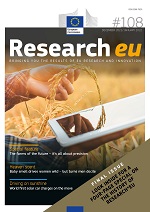 Special feature: the farms of the future – it’s all about precision. The seven projects presented in this Special Feature showcase the practical research that is helping farmers achieve greater profits, reduced waste and more sustainable practices. They include a SCADA-style management system for safeguarding hazelnut orchards, AI-powered cablebot and rover pairs that work together to manage microfarms, a knowledge-sharing hub in Serbia, rapid disease detection in pigs, and sensor-equipped cows for healthier herds. The research and innovation supported by EU funding is opening up new opportunities in farming systems, allowing us to support our agricultural industry and food systems, and compete in a global marketplace, without jeopardising the health and welfare of our farmers, their livestock, or the environment. This feature-packed issue includes an additional four pages looking back at Research*eu’s accomplishments over the years. DownloadCERN CourierJan/Feb 2022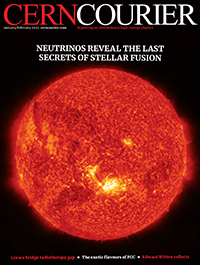 This issue’s cover feature describes how solar neutrinos have revealed the two main stellar fusion reactions, and will soon weigh in on a controversy relating to the Sun’s birth. Meanwhile, detector and accelerator R&D roadmaps flesh out the vision of the European strategy update, and the Snowmass community planning exercise gets under way in the US. Also in this issue: exploring the flavour anomalies at a future collider; low-cost linacs for radiotherapy; greater energy efficiency at CERN; an interview with Edward Witten; tips on pivoting your career; the latest meeting reports; LHC-experiment results; reviews and more.Biochimica et Biophysica Acta (BBA)- Gene Regulatory Mechanisms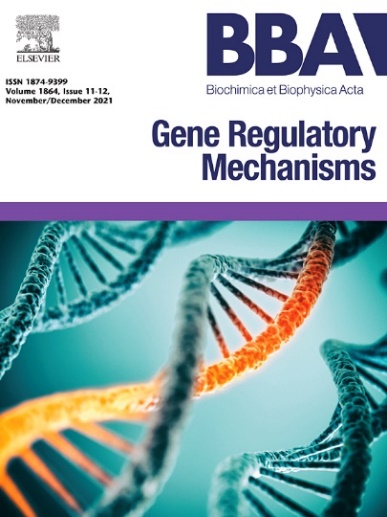 The construction and maintenance of a high quality and interoperable knowledge commons that covers the area of gene regulation information involves key players in the field of bio-curation, database management and computational biology who collaborated with knowledge commons users under aegis of the GREEKC COST Action. This special issue of BBA-Gene Regulatory Mechanisms reports on progress in the following areas; ontologies and controlled vocabularies, the development of curation guidelines and standards, identify literature content by text mining and storing and sharing of the gene expression regulation knowledge commons.DownloadEUA publication: Open Science in university approaches to academic assessmentBregt Saenen, Rita Morais, Stephane Berghmans, Vinciane GaillardFollow-up to the 2020-21 EUA Open Science surveyThis report analyses the place of Open Science in the academic assessment approaches of universities across Europe.It answers important questions like, when institutions evaluate research, do they consider the openness of the research process and its outputs? If so, how and to what extent are open research practices acknowledged? And if not, what are the reasons and are there plans to include open research practices in the future?  DownloadGreening: a governance, funding and efficiency perspectiveLuisa Bunescu, Thomas EstermannGiven their education, research and societal missions, universities are important actors in the transition towards carbon neutrality, sustainable societies and economies. They are well placed to play a key role in achieving the objectives of the UN SDGs, the Agenda 2030 and the European Green Deal.This EUA policy input focuses on four areas through which sustainability and greening can be addressed at higher education institutions: funding, efficiency and effectiveness, procurement, governance and leadership. It analyses the role that national financing models and European initiatives such as NextGenerationEU can play, how green procurement can be a game changer, which efficiency measures can also benefit the green agenda and how leadership and leadership development can be instrumental in driving implementation.This publication builds on EUA’s 2021 survey on greening in European higher education institutions, which collected evidence on the diverse activities and approaches to greening. The survey data is analysed in connection with findings of several other EUA work such as the Public Funding Observatory, the DEFINE project, the procurement study and  the recent NEWLEAD report on institutional transformation and leadership development.DownloadInstitutional transformation and leadership development at universities. A mapping exerciseDownload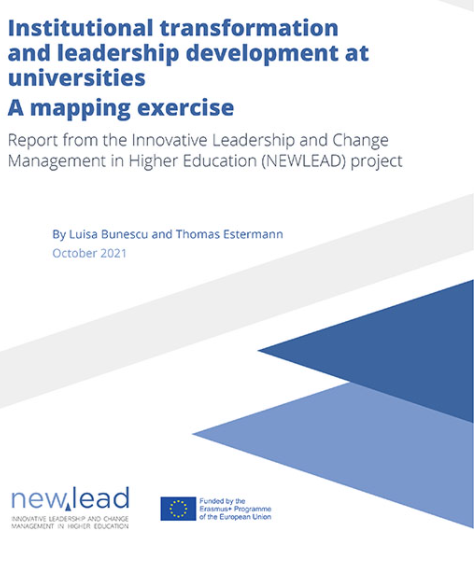 Report from the Innovative Leadership and Change Management in Higher Education project (NEWLEAD)Luisa Bunescu, Thomas EstermannGiven the rapid and intense change taking place in our societies and, invariably, at our universities, institutional leadership has become a game-changer in the capacity to adapt. This is even more so since the Covid-19 pandemic began. Nevertheless, when it comes to leadership development and institutional transformation in higher education, there is not much evidence on the institutional and system-level approaches in Europe.This report, produced under the EU-funded NEWLEAD project, aims to provide a comprehensive picture on leadership development and institutional transformation in higher education systems across Europe. It is based on a survey of higher education leaders, which resulted in more than 200 valid responses from 27 different systems, and one addressed to EUA national university associations, with 21 valid responses. The report also intends to contribute to a meaningful conversation on the importance of capacity-building for higher education leaders as an enabler to support the post-pandemic institutional adaptation and transformation.NextGenerationEU: What do National Recovery and Resilience Plans hold for universities?Enora Bennetot Pruvot, Thomas Estermann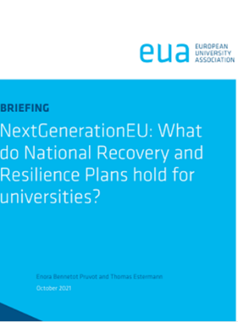 Universities have much to say and deliver in the policy areas set forth in NextGenerationEU. They have a role to play in facilitating the green and digital transitions, in contributing towards smart and inclusive growth, and they are leading actors in educating, upskilling and reskilling populations.But where do real opportunities lie for universities to contribute towards the objectives of the national recovery plans? What type of support can they expect, for which activities? This EUA briefing answers these questions with the aim to enhance awareness among higher education institutions. It also highlights and shares examples illustrating the diversity of options available to universities, underlines potential complementarities with other funding schemes, and contributes to the plans’ transparent implementation at the national level by formulating key messages to universities and policy makers. DownloadEUA publication: A closer look at Open Access to research publications in European universities This report specifically presents the findings on Open Access from EUA’s 2020-2021 Open Science Survey.How do universities monitor Open Access activities? How are universities preparing for the implementation of Plan S, which will apply to all Horizon Europe funding recipients? What major steps have universities recently taken to further the implementation of Open Access?This follow-up to the 2020-21 EUA Open Science Survey addresses these and other questions, providing further insight into universities’ Open Access experiences. DownloadCommunicating science in times of COVID-19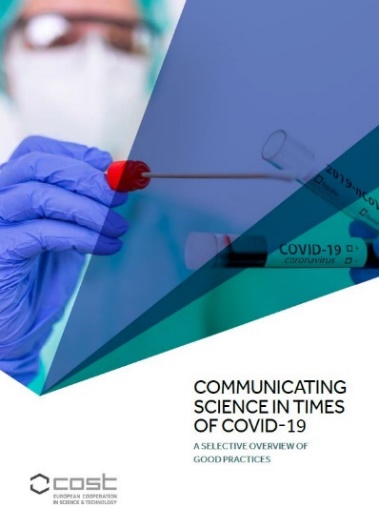 The COST Cross-Cutting Activity (CCA) on Science Communication brings together outstanding expertise from over 50 organisations across EU Member States and beyond. Working to raise awareness of science communication and develop best practices for policy makers to stimulate research on science communication in Europe. For this report a selective group of CCA Members were invited to provide their perspective on the role and relevance of science communication during the current COVID-19 pandemic. Common for the contributions are their focus on new approaches to science-based communication as an essential prerequisite for addressing contemporary health challenges as they cut across disciplines and stakeholders.DownloadInnovation ecosystems for a sustainable Europe: How to enhance the contribution of universitiesBased on the results of the EUA survey on universities and innovation.This EUA position outlines the preliminary findings of a major study on innovation at European universities. It captures the different levels of innovation capacity at universities, as well as how these levels contribute to a wide range of impacts and social outcomes.Based on data from 166 institutions in 28 countries, the position offers a Europe-wide picture and offers key recommendations for universities, policy makers and funding agencies on how to enhance the contribution of universities to European innovation ecosystems. Produced in collaboration with the EUA Expert Group on Innovation Ecosystems, the complete report will be published in early 2022.EUA Survey on Universities and Innovation - Selection of results (presentation)Download